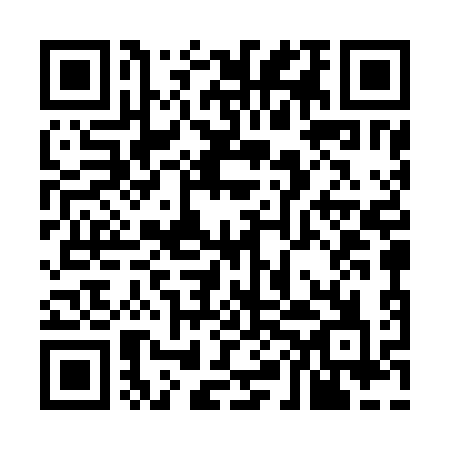 Ramadan times for Lorient, Bretagne, FranceMon 11 Mar 2024 - Wed 10 Apr 2024High Latitude Method: Angle Based RulePrayer Calculation Method: Islamic Organisations Union of FranceAsar Calculation Method: ShafiPrayer times provided by https://www.salahtimes.comDateDayFajrSuhurSunriseDhuhrAsrIftarMaghribIsha11Mon6:276:277:341:234:347:147:148:2012Tue6:256:257:321:234:357:157:158:2213Wed6:236:237:301:234:367:177:178:2314Thu6:216:217:281:224:377:187:188:2515Fri6:196:197:261:224:387:197:198:2616Sat6:176:177:241:224:397:217:218:2817Sun6:156:157:221:224:407:227:228:2918Mon6:136:137:201:214:417:247:248:3119Tue6:116:117:181:214:417:257:258:3220Wed6:096:097:161:214:427:277:278:3421Thu6:066:067:141:204:437:287:288:3522Fri6:046:047:121:204:447:307:308:3723Sat6:026:027:101:204:457:317:318:3924Sun6:006:007:071:204:467:327:328:4025Mon5:585:587:051:194:467:347:348:4226Tue5:565:567:031:194:477:357:358:4327Wed5:545:547:011:194:487:377:378:4528Thu5:515:516:591:184:497:387:388:4629Fri5:495:496:571:184:497:407:408:4830Sat5:475:476:551:184:507:417:418:5031Sun6:456:457:532:175:518:438:439:511Mon6:436:437:512:175:528:448:449:532Tue6:406:407:492:175:528:458:459:543Wed6:386:387:472:175:538:478:479:564Thu6:366:367:452:165:548:488:489:585Fri6:346:347:432:165:548:508:509:596Sat6:326:327:412:165:558:518:5110:017Sun6:296:297:392:155:568:528:5210:038Mon6:276:277:372:155:568:548:5410:049Tue6:256:257:352:155:578:558:5510:0610Wed6:236:237:332:155:588:578:5710:08